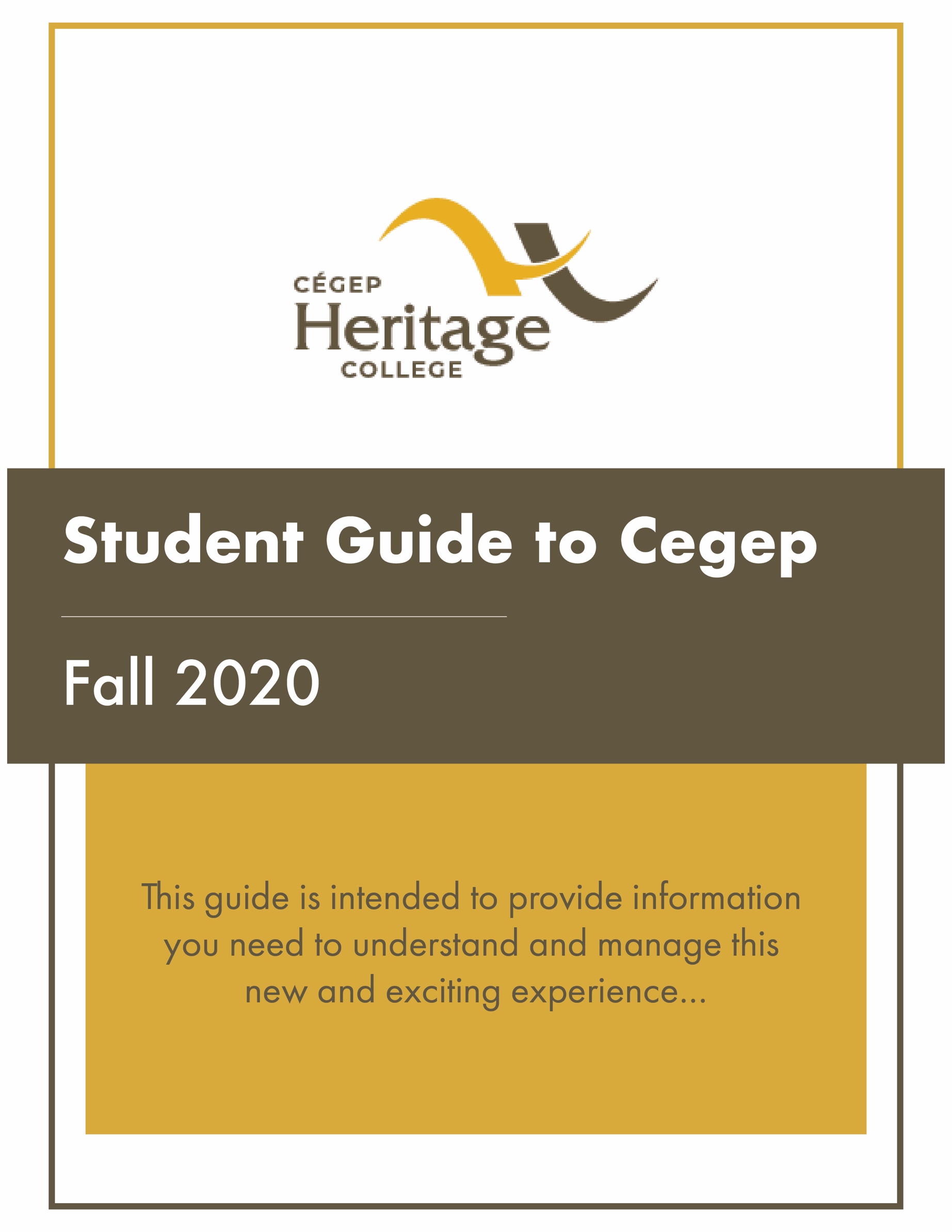 Welcome to Heritage. Our goal is to provide you with a quality and supportive environment that will enable you to achieve your personal and academic goals.   This guide is intended to provide you with the information you need to understand and manage this new experience, whether you are coming straight from high school or have been away from education for a while.We hope that your time here is an engaging and satisfying one. You will need to work hard to achieve your goals, and to define or even redefine your direction, but whatever you make of this experience is up to you!We are here to help. Check the Omnivox Calendar regularly for updates.Admission ConfirmationTo confirm that you will be attending the College you must complete each of the following steps before the deadlines indicated in your admission letter.    STEP 1: SET UP YOUR ACCOUNT  1.  Go to the College Website: http://www.cegep-heritage.qc.ca/
  2.  Click on the Omnivox link on the right of the top menu bar.
  3.  Under Students click First use.
  4.  And follow the steps on the screen to set up your account and password. STEP 2: SELECT YOUR COURSES1.  Click on the Course Selection option.
2.  Enter your student number followed by your password.
3.  Read the instructions carefully.
4.  Select the courses listed, unless indicated otherwise.
5.  Enter your password and submit.
6.  Keep your confirmation number as proof of your course confirmation.STEP 3: PAY YOUR FEES Credit Card: Online Payment Center on Omnivox; or Cash, certified cheque or money order in Financial Services (Room B-104) Monday to Friday, 8-12 and 1–4.STEP 4: PICK UP YOUR SCHEDULE on Omnivox by the deadline (above). All fees must be paid before you can pick up your schedule.Admission EligibilityA student who did not obtain the pre-requisite courses for the program should contact Student Services about their options: A student missing up to 6 high school diploma credits may be eligible to switch to the Springboard to a Diploma option while enrolled in the courses required to complete his/her high school diploma. The student provides proof of their enrolment in the missing high school course before they can register in springboard. During this semester a student usually studies four General Education courses that can then be transferred to the program. A student with a high school diploma, but missing the pre-requisite for a specific program, may be able to change programs, subject to program/course availability and providing they meet the program pre-requisite(s).The Springboard to a Diploma option is also available to students while they obtain the pre-requisite courses for their program. SUMMER SCHOOL: The College usually offers remedial Math, French and Science high school Secondary IV and V courses in the summer. The course list and registration information is posted on the College website, or ask in Student Services for more information. Change of programIf after being offered a place in a program you decide you want to change to another program you can do so by submitting a request through the Program Change module on Omnivox. Contact Student Services if the module is not active.Withdrawal and Refund PolicyA student who wishes to cancel his/her registration must complete a withdrawal form available in the Online Forms section on Omnivox.  Any refundable fees will be will be mailed to the student’s address as it appears on Omnivox.If notification is received before the first day of classes, a refund of 100% of the fees (minus the $20 non-refundable registration fee), will be issued. If notification is received after the first day of classes, and up to the official withdrawal deadline (see important dates above), a refund of 70% of the fees (minus the $20 non-refundable registration fee) is applied.English Placement Every diploma student has to take four English courses as a diploma requirement. Streaming in the first English course is based on a student’s previous studies in English and is designed to maximize success in subsequent courses. Students who require testing will be contacted by the Registrar’s Office.Students who pass the placement test are placed in the first English course required for the diploma. Students who fail the test are registered for the Preparation for College English course. The preparation course is taken in addition to the four English courses required for a diploma.French PlacementEvery diploma program has two French courses. Streaming in your first French course is based on your previous studies in French and is assessed by the Language Department. No placement test is required.Credit TransferIf you have already completed studies outside of the province, at the college or university level, you may be eligible to receive credit for these courses.  Contact your Academic Advisor as soon as possible to review your situation. A $25 fee is charged for each course assessed (to a maximum of $100) and you will need to arrange for official course outlines and transcripts to be sent directly to the College from your previous institution. Course selection/confirmationEvery semester your courses are proposed and the fees are generated for the next semester until you graduate. Get to know your progression chart in Omnivox and make sure that you understand your program requirements and course sequencing. If you want to lighten your course load, or make a different plan to complete your program, contact your academic advisor in Student Services to discuss your options.SchedulesStudents must access their schedules on Omnivox to confirm their registration by the deadline indicated on the Omnivox calendar. Schedules are available 10 working days before the start of classes. If you don’t pick up your schedule before the deadline your record will be cancelled.All fees must be paid in order to access your schedule. Please note: Additional fees associated with a specific courses or programs may have been added since you paid your registration fees.Blocked Schedules: If access to your schedule has been denied, please read the associated message and follow up promptly. If you need help contact Student Services. Course Schedule ModificationDuring the course change period (see Omnivox for dates) you may be able to change a course in your schedule to a different time or teacher via the Omnivox Course Schedule Modification Module. If you don’t see any options at first, keep trying: something may become available as students switch in and out of classes over the course change period. Please note: the first three days are free, after that a $25 fee will be applied each time a new schedule is accepted.To try to add a course you must complete the form in the Online Forms section on Omnivox.The deadline to remove a course is September 18th for the Fall 2020 (or the date indicated on your course outline).  Fill in the form in the Online Forms section on Omnivox. Course attendance validationStudents need to confirm whether they are attending their classes every semester so that the College can receive the appropriate funding from the government. PLEASE NOTE: It is possible to confirm that you are not attending a course, but if you haven’t officially withdrawn from the course before validation (through your academic advisor), the course and grade will remain on your transcript permanently.Books/Equipment/SuppliesEvery semester you will be expected to purchase textbooks and other supplies for your studies. The costs vary from program to program, and class to class, within a program.Books can be purchased online through the Follett of Canada bookstore. The link to their website is on the college website under the Current students/Getting started page. Follett can either deliver your books to you or, if you want them faster, you can go directly to the University of Ottawa’s Follett bookstore.LockersAll registered students have access to a locker for the academic year*. Go to the Omnivox Locker Module and select your own locker or have the system automatically assign one to you.WARNING: If you take a locker that has not been reserved, the lock and contents will be removed. * Diploma program students must empty their lockers at the end of the academic year in May. * Attestation program students keep their lockers until they complete their program.Student ID CardAll students must carry an up-to-date Heritage ID while in the College and in particular to use the Library, Fitness Centre, borrow equipment, write exams, attend college events, and more. You will be invited to download a picture to create a digital ID card on Omnivox when you log into your account. If you have a technical problem contact Computer Services: Room B-223, techsupport@cegep-heritage.qc.ca, extension 2000.  Contact informationEnsure that your contact information is up-to-date on Omnivox so that you don’t miss out on important information during the semester.ParkingYou can park on the College grounds for $8 a day, or purchase a permit: $120 for a car or $45 for a motorbike. Permits are valid for one semester for diploma program students and for five consecutive months for attestation program students. Purchase your pass on the Parking Permit module on Omnivox (accessible before the start of classes). Priority for permits is given to students without access to public transport. Students with access to public transport will be able to use the module after the first group have been served.Parking spaces are limited. Even if you have a parking permit it does not guarantee you a parking space. Schedules vary and the number of students and staff on any given day or time fluctuates. The Carpooling module on Omnivox allows you to search for people offering transport or requiring a ride. The College also has several bike racks and encourages students to cycle or walk.The City of Gatineau is responsible for patrolling the grounds and will issue fines for vehicles parked without a permit.Public TransportThe College is serviced by the STO bus line at stop number 5576 outside the College on Boul. de la Cité-des-Jeunes (at the junction with Perras). Full-time students resident in Quebec can benefit from a Multi card available from an STO service office. The College provides the STO with a list of registered students to facilitate your card purchase.For more information on rates, eligibility criteria and service locations go to http://www.sto.ca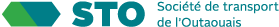 CafeteriaThe cafeteria, located on the ground floor near the Gym corridor (Room B-128) is open between 7:30 a.m. and 3:30 p.m. on regular class days during the semester; reduced business hours apply during exam periods. The cafeteria is also closed on holidays and weekends, and during the summer. Financial AssistanceThe Financial Aid program is available online at www.afe.gouv.qc.ca.  The College website has detailed information about applying for assistance. Contact the Financial Aid officer in Student Services (ext. 1321) if you need more information or help. AccessAbility (learning accommodation) ServicesHeritage College provides adapted services delivered and monitored by a professional counselor to support students with special needs. It is important to register with AccessAbility Services in Student Services at the start of the semester in order to receive the help you need on time.Your success is important to us, but we can’t do it for you! With a few strategies, hard work, and a good support system, chances are you will get what you need out of this experience.Read your course outlines. It has everything you need to know about your course, what books to buy, what you will learn and when, how your learning will be evaluated, what rules you need to follow, and more.Be prepared. Read your assigned work before class and review your notes after class: It will help you get the most out of it.Plan your time. Map out all your assignments and tests on a calendar or in your agenda and schedule start and due dates. Don’t forget to put down your work, and any other commitments, and factor in travel and down time. Go to class and participate. Skipping class now and then can easily become a habit. Let your teacher know if you will be away, and follow up on the work you have missed as soon as possible. Study every day to stay on top of things. Don’t be tempted to skip the small assignments and tests worth 1 to 2% of your final grade. These evaluations add up quickly, and before you know it, you could have lost as much as 15% of your final grade.Do the work! All your grades on your transcript are permanent (even if you change program or cégep) and are factored into your overall academic average (CRC/R score). Failed courses are not removed, even if you re-take the course and pass it. In addition, failing 50% or more of your courses in a semester or the same course repeatedly will lead to academic probation or suspension depending on your academic history.Ask for help. If you don’t understand something, ask for help in class or see your teacher during their office hours. Teachers are here for you, but it is up to you to ask. If you feel overwhelmed, see your Academic Advisor, or a Counselor.Check you progress in Omnivox. Are you doing what you need to do? Are your grades an accurate reflection of the work that you are putting in? What do you need to do differently and are there people that could help you do better? If you don’t understand the grade you got, talk to your teacher within a week of receiving it. You have the right to appeal a final grade, but don’t wait until the end of the course to get the most out of your learning.Get to know your program. You need to pass every course on your progression chart as well as the Program Exit Assessment and English Exit Assessment to receive your diploma. Talk to your Academic Advisor about academic planning, and if you are not sure you are in the right program, explore your options. Ask about the Student for a Day service.Adjust your workload. If your course load is too heavy for you, consider dropping something before the official withdrawal deadline (see Course Outline). It may mean increasing the time it takes to finish your program, but getting good grades is more advantageous in the long run. See your Academic Advisor.Use your resources.  Trained experts are here to help with your personal and academic needs. See the resources in this guide.Focus on your studies. Think of your education as a full-time job and, whenever possible, keep paid work to around 15 hours a week.  A diploma is worth a lot more to your future than a minimum wage job.Get involved in college and community life and try out new activities.  You’ll discover new strengths, directions and people. Your Student Association offers funding for new clubs. Set goals. Having something to aim for in the short and long-term helps you stay motivated when things get tough. If you are not sure what you want to do after Heritage, talk to your Academic Advisor/Guidance Counselor.Keep it balanced. Sleep, eat and exercise well. Get to know the rules and your rights and responsibilities. Check Omnivox regularly. Don’t miss deadlines, and end up paying late fees. Check out the overview of the regulations that effect you at the end of this guide.Working hard is really important, but taking breaks, staying healthy and balancing your academic and social needs is essential too. Try new things. Meet new people. Get involved. Taking time away from studying helps you recharge and be more productive when you get back to it.Student AssociationThe Heritage College Student Association (HCSA) (office in Student Lounge) provides a voice in student affairs and helps fund/organize activities and clubs. Become a member of the executive or volunteer to help out with activities and events. Elections take place in the fall winter semesters. Student loungeOpposite the Cafeteria in Room A-119, the lounge is open to students during regular building hours.Fitness CentreAll Students may use the Fitness Centre (in the Gym corridor – first floor wing A) as long as they have a valid student ID card.  The Centre is open from Monday to Friday from 7:30 a.m. to 6:00 p.m., unless in use by a class. Check the schedules outside the Fitness Centre/on Omnivox.Sports: Intramurals, Intercollegiate and health and wellness activitiesTry out for the intercollegiate teams, or participate in the various intramurals and activities usually offered around the common lunch hours (badminton, Zumba, yoga, indoor soccer, cross-training, etc.).  Drama ClubThe Bacchus Players is a student-centred, faculty-assisted drama club.  To get involved visit the College Website or ask your Student Association.ClubsThere are a number of clubs organized by students every semester (posted outside Student Association office and promoted through Omnivox). Funding is available through you Student Association to start your own club/activity. Music Room Room B-122 is set up for students to play music. Bring your own instruments or use the College’s. See the Recreational Technician in Room A-111 (in the Gym corridor) about access.Games Room Located on the first floor in Room B-123, the Games room is set up with a TV screen and gaming console. Bring your own games.Student OutingsMany activities, trips and special events are organized during the academic year (e.g. skiing, canoeing, hiking).  TO FIND OUT MORE about what’s happening throughout the semester, join the Heritage College Student Association Facebook group, check Omnivox regularly and take a look at the gym corridor schedules. Drop in and talk to your Student Association for more information.Student Association Office: Student lounge (Room A119)Telephone: Ext. 1461Message Executive members (Omnviox MIO): members posted outside the office.JEAN SCOTT (ext. 1322) jscott@cegep-heritage.qc.caAccounting Management TechnologyComputer ScienceElectronics and Information TechnologyHotel and Restaurant ManagementNursingVisual ArtsPATRICIA ARNOLD (ext. 1328)parnold@cegep-heritage.qc.caSocial Science with Math/without MathSocial Science - Commerce Graphic and Web DesignRACHAEL FIELDSEND (ext. 1330) rfieldsend@cegep-heritage.qc.caEarly Childhood Care and Education Liberal ArtsScienceSpecial Care CounsellingSPRINGBOARD TO A DEC See Advisor responsible for the program you are aiming for.Contact your advisor through a Message in Omnivox (MIO).Academic Advisors can help with…YOUR PROGRAM:Which courses do I need to complete my diploma?Which courses can I choose?What is a complementary course?Can I take longer to complete my program?COURSE SELECTION:Which courses do I have to take each semester?Are some courses pre-requisites for others?Where can I find out more about a course?Can I take a course that isn’t part of my program?How do I change my schedule?Am I eligible for equivalences, or substitutions based on courses that I have taken elsewhere?COURSE LOAD:If I don’t want a full course load, how should I spread my courses over an extra semester?How many course hours do I need to be a full-time student?What happens if I miss the deadline to drop a course?How will I know which courses are offered in the summer?CHANGE OF PROGRAM:What can I do if I don’t like my program?What is the deadline for changing programs?Is it possible to take some high school make-up courses?ACADEMIC STANDING:What can I do if I am having trouble in a course?What do I do if I am unable to hand in assignments/take tests on time?What do I do if I think my grade is unfair?What is academic probation?UNIVERSITY INFORMATION:What courses should I take for a specific program?Can I take a course I need for university that isn’t in my program?Can I retake a course to improve my grades?What scholarships are available?What are the minimum grades required in courses for a particular university program?How is my CRC score calculated?How do I apply for university and when?Course Selection and ScheduleHow do I register for my courses for the following semester?   Course selection/confirmation is completed online each semester for the upcoming semester.  You will be advised of the dates via Omnivox. By selecting/confirming your courses you signal your intention to study the following semester. There is limited enrolment in some courses so you may not get your first choices. Contact your Academic Advisor in Student Services if you need help.Where can I find out more about a course? Your program profile on the College Website has a brief description of each course; click on the course for information.Am I guaranteed the courses I select?The program specific courses will be guaranteed providing you are on track in your progression, while other courses are granted based on their availability at the time you select them and according to whether they fit with your individualized schedule. If you are behind in your progression (“off-profile”) then you may need additional time in your program to complete all your requirements. Talk to your academic advisor about your options.Why do I have different course options than my friends?Certain courses are designated for specific programs only. Courses are offered based on previous studies and scheduling restrictions. Course enrolments are limited in some courses; once they are full the option is no longer available. When trying to save my course selection, I received a message that a course was full. What do I do?If an alternative course option is not proposed, contact your academic advisor in Student Services to resolve the issue.I’ve selected my courses, but I no longer want the courses I picked. How do I change or add a course? Once your schedule is available on Omnivox you can try to make changes during the course change period (dates on Omnivox). You may be able to change the time or teacher of a course on OMNIVOX via the Course Schedule Modification module. If you want to add a course, you will need to contact your Academic Advisor in Student Services. If you wish to add or remove a course complete the request form in the Online Forms section on Omnivox. Not every course is offered every semester so removing courses from your schedule may increase the time it takes to get your diploma.How do I know if my registration/course selection is complete?If you completed the process properly you will have fees to pay on Omnivox. Check your progression chart on Omnivox to make sure that you understand your program and courses that you are supposed to have each semester. Contact your academic advisor if you need help to understand or change your proposed plan. I did not complete my course selection by the deadline. What do I do?Selecting and paying for courses is part of the registration process and indicates a student’s intention to study in the College. If you failed to select and pay for your courses by the published deadline you must contact Student Services as soon as possible.When I go to my course selection/progression chart, no courses are proposed.Get in touch with Student Services as soon as possible.I am denied access to my Omnivox, or a specific module.Read the message carefully and act accordingly! If you are experiencing technical difficulties or you need assistance, go to Student Services.When can I see my schedule?Schedules are available on Omnivox usually ten working days before the first day of classes. You must access your schedule before the deadline on Omnivox to keep your courses for the upcoming semester.Course LoadHow many courses do I need to be a full-time student?A full-time student has 12 hours of class per week (usually equivalent to four courses per semester) or 180 hours of class per semester. Part-time students pay $2 for each hour of the course with additional fees. Check the College website for part-time fees.What can I do if I don’t want to take a full course load in the semester? Contact your Academic Advisor in Student Services to develop a plan that works for you. Please see the official course change and withdrawal deadlines on the Omnivox calendar.How/when can I find out about summer courses?A list of courses will be published on the College website and/or Omnivox around February for the upcoming summer.Fee PaymentHow do I pay for courses/registration fees?You will be invoiced for your registration fees on Omnivox. You can pay fees by credit card online via the Omnivox Payment Centre, or with cash in Student Services, Monday to Friday 8 a.m. - 12 noon, 1 - 4 p.m.Why do I have extra fees to pay?Additional course fees are added for some courses (e.g. Physical Education) or specific programs (e.g. for uniforms or tool kits) before schedules are released to students. You must pay your fees before you can access your schedule, and you must access your schedule before the official deadline (see the Omnivox calendar) in order to retain your courses and registration for the semester.Why was I charged a $50 late fee?Students who miss the course registration deadline will be charged “late fees” which must be paid before you can access your schedule. I can’t pay my fees before the deadline and I don’t want to be charged a late fee, what do I do?Contact Student Services and ask about deferred payment options, which may be granted in exceptional cases.I am being funded/on financial aid. Do I have to pay my registration fees now?Contact the Financial Aid Officer in Student Services.Change of ProgramWhat can I do if I don’t like my program?You can request a change of program for the following semester by completing a request on the Omnivox Program Change Request module. Deadlines: November 1st in the fall semester and March 1st in the winter semester.   You may be able to transfer some of the courses that you have already completed (for example your General Education courses) to your new program.Students can get to know a program through the Student for a Day program; register on the Website or ask in Student Services.Please note: most programs do not admit students in the winter semester. Ask your academic advisor for more information.I am in Springboard. How do I register for a different program?A student can only be registered in Springboard to a Diploma for a maximum of three consecutive semesters. To apply to a program, go to the Program Change module on Omnivox by November 1st for the upcoming winter semester or March 1st for the fall semester. I have submitted a request to change programs, but I am still being asked to select courses for my old program. What should I do? If you have not yet received an admission decision following a request to change programs you should complete the course selection and pay the fees for the old program. If you are admitted into the new program, the courses for the old program will be removed (or transferred to the new program in the case of the general education courses) and your registration fees will be transferred, and you will be prompted to complete a course selection for the new program.If you are not admitted into the new program you may choose to stay in the old program or officially withdraw from the College (you will receive a refund of eligible fees based on whether you withdraw by the first day of classes or the attendance validation period).Course/Program WithdrawalIs there a deadline to drop a course? Complete the appropriate form in the Online Form section on Omnivox before the deadline shown on your course outline.Students must be registered in four courses, or 12 hours of class per week, or 180 hours per semester, to be considered full-time. Fewer courses/hours than this and you become a part-time student. Students studying on a part-time basis must pay for each hour of the course ($2/hour) with additional fees. Please see the fees on the College website. I am not planning to return next semester. Do I have to tell the College?To withdraw officially from the College, you must complete an official withdrawal form available in the Online Forms section on Omnivox. Any fees that are eligible for a refund will be returned to your address on file, so please make sure that your contact information is up-to-date.What happens if I don’t withdraw from a course/the college by the deadline? If you don’t withdrawal by the deadline your grades will remain permanently on your transcript, even if you retake and pass a failed course at a later date. Failing grades will affect your academic average and may affect your academic standing in the College, your eligibility for summer co-ops and ability to play on teams. Authorized absences/AccommodationsTeachers track and record first year, first semester attendance for diploma students.Attendance in all attestation courses is tracked by teachers and shared with sponsors, as applicable.What should I do if I can’t attend class?Let your teachers know if you will be absent and find out what work you will miss so that you are prepared for your next class. Make sure you have read your course outline, and that you understand what is expected of you in each course. If you are going to miss evaluation activities (tests, assignment deadlines) for legitimate reasons, an accommodation process is in place to enable you to make up the missed work. Critical, unforeseen absences: If you miss an evaluation activity due to an unforeseen event outside of your control (such as a family or medical emergency), you will be required to provide documentation to prove the reason for your absence, which will be evaluated by Student/Academic Services. Prescheduled absences: If you know you will be absent for an evaluation activity due to extra-curricular commitments (medical, legal, college sanctioned e.g. Sport Etudes), then you must ask for the accommodation at least four weeks in advance of your test or assignment.
A student who is unable to complete the course, for serious reasons, may be eligible to apply for an Incomplete notation. If the request is granted, the grade for the course(s) will be removed from the student’s record, and the student will be advised when the course(s) are available to retake.If you know you will not be able to attend a course for an extended period of time you must contact your advisor before the course withdrawal deadline (see your course outline for the date) as you may be required to drop the course(s).Talk to your Academic Advisor in Student Services for more information as soon as possible.Academic StandingWhat can I do if I am having trouble in a course? Talk with your teacher or Academic Advisor as soon as possible to discuss the issue and strategies. Students can drop courses without penalty, before the official deadline (indicated in your course outline), but it is important to know how this will affect your progression in your program. Not every course is available every semester and some courses are pre-requisites to others. In addition, all your grades are calculated in your overall average. Dropping or failing courses can also affect co-op and team eligibility.What happens if I fail a course? All the courses shown in your progression chart are required to obtain a diploma. You may be able to take the course the following semester or during the summer, however not all courses are offered every semester. You may have to add a semester or more to the time it takes to complete your program. The failed course and grade will remain on your transcript and affect your overall average/CRC score. Talk to your Academic Advisor in Student Services.What is academic probation? When a student does not meet the criteria of satisfactory academic standing (fails 50% or more of their registered cegep courses in a semester, or the same course twice during their studies) they are placed on Academic Probation in their next semester of study at Heritage. During a probationary period it is the student’s responsibility to take the appropriate steps and seek help to improve their academic standing. What is academic suspension?If a student fails 50% or more of their courses more than once during their cegep studies or the same course more than twice (at Heritage or another college), they are suspended from the College. The student has the right to appeal this sanction, under extenuating circumstances. Grade ReviewDuring the courseA student who does not understand a grade received for an evaluation must address his/her concern with the teacher within one (1) calendar week of receiving the grade.Following a discussion with the teacher, if a student finds their evaluation to be unfair or inequitable, the student may submit a Grade Review Form to the department co-ordinator, or designate, requesting a meeting, (which shall include the teacher) to resolve issue. This request must be made within one (1) calendar week of the student’s initial meeting with the teacher.At the end of the courseA student who still finds that the grade received for a final evaluation activity, is unfair or inequitable, has the right to appeal his/her grade, within one (1) calendar week of the final grade being posted to Omnivox. To initiate this appeal, the student submits the Grade Review Form to Academic Services.Speak to your Academic Advisor in Student Services for further information and assistance as soon as possible in respect of the grade review deadlines.Final ExamsWhen will I get my final exam schedule?The final exam period for diploma students is posted on the OMNIVOX calendar. Your individualized exam schedule will be available on OMNIVOX usually around November for the fall, and April for the winter semester.Attestation exams are usually scheduled for the last day of the course.The CRC or R scoreWhat is an R score and what is it used for?  The R Score, also known as the Cote de rendement collegial (CRC score), is the basis for admission to most university programs in Quebec.The R score is based on the grades you have in each of your cegep courses (including different programs), on the group average, and on a group performance indicator. This indicator helps to ensure that students who are in a class with either a strong or weak group average are not disadvantaged or unjustly favored. If you fail a course it will be included in your average. A cover letter included with your application can help explain to a university why you may have had a bad semester, and thereby a lower score. If you continue to fail courses throughout your academic history, however, you are demonstrating a pattern, rather than an isolated poor performance related to specific circumstances.You can view your R score on Omnivox on Léa, Statement of Grades at the bottom of the page.Diploma RequirementsWhich do I need to complete to obtain my diploma? Every student must complete 14 general education courses, including 4 English, 3 Philosophy/Humanities, 3 Physical Education, 2 French, and 2 complementary courses, over and above the program specific (concentration/core) courses.  There is also a requirement to complete an English Exit Assessment and Program Exit Assessment. Consult your Progression Chart on Omnivox and/or contact your Academic Advisor for more information.What is a complementary course? This is a course taken in a field outside your program which allows you to explore other disciplines. The complementary course options vary each semester and will be advertised during the course selection period.Which courses do I have to take each semester? Your progression chart on Omnivox indicates the courses that need to be completed each semester in order to graduate. Some courses are pre-requisites to later courses.Please note: Not every course in a program is offered every semester, especially when it comes to the program specific/core courses. Dropping or failing courses can, therefore, increase the time it takes to complete your program.Consult your course outline, progression chart in Omnivox, and program profile on the College website to learn more about the courses. I don’t want to take a full course load; how can I spread my courses over extra semesters? Contact your Academic Advisor to develop an academic/progression plan to suit your needs. Where can I find out more about a course? Course descriptions are available on the program profiles on the website.University ApplicationsWhat courses should I take in order to be able to apply to university, and what minimum grades/average do I need?It is important to verify the specific admission requirements for each university and program you are interested in since minimum grade requirements vary depending on the institution and program in question. Consult the university websites and admission offices, and speak to your Academic Advisor in Student Services if you need additional help. Advisors are happy to help, but you need to have done some ground work before you meet with them. Can I take a course for university that is not part of my program? Contact your Academic Advisor in Student Services to find out when the course is offered and provide evidence that is needed for the program you are applying to at university. Your advisor will enroll you in the course providing it fits with your schedule and there is space available.How do I apply to university? A guide to applying to university is available on Omnivox under the Community Groups. Talk to your academic advisor for more information.Where can I learn about scholarships?A guide is available under the Omnivox Community groups. Talk to your academic advisor for more information.Diploma RequirementsWhich courses do I need to complete my diploma? Every student must complete 14 general education courses, including 4 English, 3 Philosophy/Humanities, 3 Physical Education, 2 French, 2 complementary courses, over and above the program specific (concentration) courses.  There is also a requirement to complete an English Exit Assessment and Program Exit Assessment. Consult your Progression Chart on Omnivox and/or follow up with your Academic Advisor for more information.What is a complementary course? This is a course taken outside your program which allows you to explore other disciplines. The complementary course options vary each semester and will be advertised during the course selection period.Which courses do I have to take each semester? Your progression chart (on Omnivox and the program website), indicates the courses that need to be completed each semester in order to graduate. Some courses also require you to pass a pre-requisite course before taking the next course in the sequence. Please note: Not every course in a program is offered every semester, especially when it comes to the program specific (concentration) courses. Dropping or failing courses can, therefore, increase the time it takes to complete your program.Consult your course outline, progression chart in Omnivox, and program profile on the College website to learn more about the courses. Your Academic Advisor is happy to discuss your progression and a help develop a plan that works for you.I don’t want to take a full course load; how can I spread my courses over extra semesters? Contact your Academic Advisor to develop an academic plan to suit your needs. Where can I find out more about a course? Course descriptions are available on the program profiles on the website.University ApplicationsWhat courses should I take in order to be able to apply to university, and what minimum grades/average do I need? It is important to verify the specific admission requirements for each university and program you are interested in since minimum grade requirements vary depending on the institution and program in question. Consult the university websites and admission offices, and speak to your Academic Advisor in Student Services if you need additional help. Advisors are happy to help, but you need to have done some ground work before you meet with them. Can I take a course for university that is not part of my program? Contact you Academic Advisor in Student Services to find out when the course is offered and provide evidence that is needed for the program you are applying to at university. Your advisor will enroll you in the course providing it fits with your schedule and there is space available.How do I apply to university? A guide to applying to university is available in Student Services, and your Academic Advisor can help.Where can I learn about scholarships?A guide concerning the scholarships available and application processes is available in Student Services.Honour RollEach semester the College celebrates and encourages student success with the Honour Roll. To earn a place on the Honour Roll a student must have been registered in and passed a minimum of four courses, 12 hours of class a week, or 180 course hours in the semester and achieve the following grades to be recognized under one of the three categories:Academic Recognition - 75-79% averageHonours -  80-89% average Dean’s Honours - 90-100% averageAwards and ScholarshipsEach year student success is recognized and celebrated with the awarding of engagement and perseverance bursaries and academic achievement awards to both current and graduating students through the Heritage Endowment Fund and Cégep Heritage College Foundation.Program specific academic achievement awards are determined by grade average (and additional criteria in some instances) and celebrated at an Awards Night in April, along with a wide variety of awards for participation in and contribution to sports and socio-cultural life at Heritage.For information on graduate student awards, criteria and nominations, as well as university scholarship opportunities, go the Intranet Community group on Omnivox (to the right of the main Omnivox page) and Website (About Heritage>Foundations) and talk to your Academic Advisor in Student Services.Graduation CeremonyHeritage College holds their graduation ceremony each year in the Grand Hall of the Canadian Museum of History in October. Graduating students will be contacted by Student Services regarding the details of the ceremony at the appropriate time.Study Tips and Success Strategies For many students the transition to college from high school, or the return to studies after a long absence, can be difficult, but there are strategies and skills that can make things easier. Visit the Community Groups in Omnivox for guides and links to other resources that can help.The Brigil Learning Center (Room C-103)The Brigil Learning Center (BLC) offers help from teachers and free English and study skills workshops during the semester. Drop by the center with your assignment and questions. Schedules for teaching assistance and workshops will be posted on Omnivox during the semester.The LibraryLocated off the Agora, the Library offers a good selection of books, databases, e-reference books, magazines and newspapers, interlibrary loans, research assistance, individual and group study areas, computers, laptops, printers, a photocopy machine, and more. Reference desk staff will be happy to help you find what you are looking for. Check the website for opening hours from Monday to Friday.Teachers Your teachers are your first line of contact for academic assistance, but don’t wait to be asked. At college the expectation is for you to be responsible for your learning. You have approximately 15 weeks to get to grips with each course and the content and competencies build as you progress. Students can very quickly feel overwhelmed. The key is to address any issues you are having sooner rather than later. Talk to your teacher after class or during their office hours. Consult your Course Outline for their contact information and office hour schedule.AccessAbility (learning accommodation) ServicesHeritage College provides adapted services delivered and monitored by a professional counselor to support students with special needs. You can apply anytime during the semester, but it is best to register at the beginning of the semester. In order to register as an AccessAbility student, you need to provide a report from a specialist, either a Psychologist, Speech Therapist or a Doctor.  The Individual Education Plan from High School is not sufficient. Information about your specific situation cannot be shared with your teachers unless you give consent, but when teachers know about your needs, they can better help you reach your goals. A consent form is required to share your information with your teachers.For more information, make an appointment on Omnivox to meet with the AccessAbility Counselor in Student Services.Summer SchoolA list of credited summer courses is typically available in April. The College usually offers Remedial Math, French and Science high school Secondary 4 and 5 courses and English and Philosophy/Humanities cegep courses. Ask in Student Services for more information.Personal CounsellingAt Cégep Heritage College, your well-being is important to us. We have an on-campus Psychologist-Sexologist who can help you when needed. Appointments can be booked through Omnivox. Our personal counselling services can help you with:stress and anxietylack of motivationfeelings, and how to manage themyour sexual orientation or identity (gender)family or romantic relationshipshaving been victimized or victimizing othersaddictions of any kindgriefadapting to a different cultural environmentor anything else bothering youThrough our personal counselling services, you can talk to us in a confidential setting. We won’t tell you what to do. We’ll work at it with you to find tools and solutions. We are here to help. We are here for you.Please note: Counseling services are confidential by law unless you are considered to be at risk of causing imminent harm to yourself or others.Career CounsellingDo you feel you are not in the right program? Are you unsure what program to choose in University? Do you want to discuss the career possibilities? Would you like an individualized discussion about your career plan?Career Counseling is offered by Student Services to help you determine your interests and personality to make better choices during your career path and through your life.Proof of Registration/Confirmation of Student StatusStudents requiring proof of their enrolment at the College may request a letter via the Omnivox Document Request module.  It may take several days for your request to be processed, depending on the type of document you require.TranscriptsOfficial transcripts can be obtained for $5 per request (one request per institution) via the Document Request module in Omnivox. Final transcripts will be sent automatically to universities and colleges as a result of requests initiated during the semester.Lost propertyDrop off or pick up items in the Information Office, off the Agora. Open Monday to Thursday, 7:45 a.m. to 6 p.m., and Friday, 7:45 a.m. to 5 p.m. Unclaimed items will be made available to all students throughout the semester (valuable items will be kept for one month). It is the owner’s responsibility to claim their property.Building HoursPlease consult the website.Tax ReceiptsA tax receipt will be issued to you via the Omnivox Tuition and Tax Receipts module each year.At Heritage there are a number of different services and systems available to support your learning and to stay in touch with you. Your teachers will have their own preferences and styles, but make sure that you know how to make the most of each resource so that you don’t miss out on important information. OmnivoxOmnivox is an interactive communication tool that is used by the College to provide important information to students. It is regularly used by Student Services, the Registrar’s office and teachers as their main tool for communication. Students are also able to access a variety of information related to their student records such as their timetables, income tax receipts, transcripts and so on. Once students are offered admission to the College they are given access to the Omnivox tools and are responsible for ensuring that their contact information is accurate and up to date. Students are able to download the Omnivox app on their smart phone or tabletsIf it’s important you will find out about it via Omnivox - Check it often!Telephone messagesThe College sends automated message to students about important deadlines and follow up required. It is important that your contact information is accurate and up to date to ensure that you receive these messages. Once a message has been distributed, students are able to listen to the message again in their Omnivox account. Messages in Omnivox ‘MIO’This is similar to sending an email and is available in the Omnivox account. Student Services and the Registrar’s office primarily communicate to students using MIO. Students can transfer their MIOs to a personal email account (see below). MIO RedirectIf you want to know when you’ve been sent a MIO (Message In Omnivox) you can set up a notification in Omnivox so that you don’t miss out on important information. Go to your MIO account, click Settings, and Email Notification and enter your personal email address.Academic CalendarThis Ministry regulated calendar is available on the College website. Important dates such as the first and last day of class, as well as the exam period is advertised for the Fall and Winter semesters. It is the student’s responsibility to be aware of these dates and plan around them. Omnivox CalendarThis online calendar highlights important events in the college - both academic and extra-curricular. All students are responsible to be familiar with these dates and deadlines.Latest News and MessagesTo find out what is going on in the College from social and sporting events to competitions, campaigns, university open houses, scholarships and more, check out this page regularly.My Intranet Community For help with study skills, learning and motivation strategies, information on events and activities, clubs, important deadlines and more, check out the resources available on the Omnivox Community groups located on the right hand side of the home page.Computer/Email AccountsEvery student is given a college computer account, an email address. All students will be required to electronically sign a consent form, including a computer user agreement when they set up their account on Omnivox. Information on how to set up and use your account will be sent to you via MIO. If you need additional help or experience problems accessing the network or using the computers and printers, contact Computer Services in Room B-223, email techsupport@cegep-heritage.qc.ca, or call extension 2000.  MoodleIt’s all about you and your teachers. Your teachers will tell you if Moodle is relevant to the courses you are in.You may have access to presentations, class notes, videos, online discussions, reminders for due dates and tests, reading and other deadlines, post assignments and more. To access Moodle go to the home page of the website and enter your college network account username and password. The College Website The website has general information about the College, your program and the services available to you. You can also access Omnivox and Moodle and your college email from the home page.Computer Labs/Wi-Fi ConnectionsThe general purpose computer lab is located on the second floor (Room B-218). Students can also use general access computers in the Library (off the Agora) and The Learning Centre (Room C-103). Wi-Fi access is available across the College. Choose the Heritage College network (and not the guest entry) and use your college network account username and password to access this service.Printing Rights RenewalStudents have access to the Heritage network and a computer and email account, and pay for the use of these services (with printing rights) via the registration fees each semester ($10 DEC programs -  Graphic and Web Design = $50, $20 AEC programs). The cost of each printout made in the College is deducted from the balance at 5 cents a copy for black and white and 20 cents a copy for colour (35 cents for 11x17 colour copy). You will be advised when your printing balance is low, at which point you can obtain additional printing privileges from Building Services (Room A-200) at $5 for 100 pages, $10 for 200, or $15 for 300 pages.Photocopy ServicesPhotocopiers are available in the Library at 10 cents a copy.Technical SupportAt beginning of semester, Computer Services Technical Support will send you an important MIO giving you guidelines on how to use the technology available at Heritage. You can also consult Policy # 23 – Use of Electronics Network available on the College Website. http://www.cegep-heritage.qc.ca/Institution/About_Heritage_College/PoliciesRegulations.phpIf you need additional help or experience problems accessing the network or using the computers and printers, contact Computer Services in Room B-223, email techsupport@cegep-heritage.qc.ca, or call extension 2000.  Making/Cancelling AppointmentsThe Omnivox Make an Appointment module offers an easy way to plan ahead and get in touch with people who can help you.If you make an appointment jot down the date and time so that you don’t forget it. If you don’t turn up you are taking a spot someone else could have had. If you can’t go to your appointment cancel it as soon as possible via the same module or send a MIO to let them know.If you don’t see something that fits with your schedule, drop in to Student Services and ask about drop in times.Support and Information ResourcesIt is very important that you understand your rights and responsibilities. The following is a brief guide to the most important policies related to students. For the full version of these and other College Bylaws, Polices and Regulations, go to the Heritage Website and click on About Heritage>Governance and Administration>Policies and Regulations.Evaluation of Student Achievement (Policy 5) Students are ultimately responsible for their learning and for understanding how they will be evaluated in their courses. Course Outlines are an essential tool to help you manage your learning and success. Be familiar with this policy.Academic Integrity (Policy 33): Students caught cheating, plagiarizing and in other acts of academic dishonesty maybe be given zero for an assignment, exam, or course, or be suspended from the course, program or College.Academic Standing (Bylaw 5): Students failing the same course repeatedly or 50% or more of their courses each semester are placed on academic probation or suspended from the College, depending on their academic history. English Language Usage (Policy 36): All written work will receive a portion of the grade based on the proper use of English. Your individual course outlines and assignments will specify the details.Student Conduct (Policy 24): Interventions will be applied to students involved in misconduct related, but not limited, to interfering with learning, endangering the health and safety of others, possession of illegal drugs, and misuse of property. Be familiar with this policy.Electronic Network Use (Policy 23): You will be asked to sign an agreement before you will be given access to your College network accounts. Familiarize yourself with the rules and regulations surrounding the use of the College network to avoid penalties, including denied access, expulsion from the College and legal proceedings.Fees and Refunds (Bylaw 2): Students who withdraw from courses/the College are eligible for a refund of a percentage of the registration fees, based on whether the withdrawal is prior to the first day of classes, or the withdrawal deadline (published on Omnivox). For a list of fees and refunds associated with specific courses consult Reference Document B2.1. (Located on the College website>About Heritage>Governance and Administration>Polices and Regulations).To apply for a refund, go to Student Services.Parking (Policy 7): Drive safely on College grounds, and display your day pass or permit to avoid fines issued by the City of Gatineau.Smoking (Policy 21): Smoking on or within the college grounds inside the beltway is prohibited. For penalties consult the policy.IndexAbsences/Accommodations, 15Academic Integrity, 29Academic Probation, 16, 29Academic standing, 15, 16, 29AccessAbility services, 6, 21Admission Confirmation, 3Admission Eligibility, 3Awards and Scholarships, 20Books/Equipment/Supplies, 5Building Hours, 23Cafeteria, 6Career Counselling, 22Change of Program, 4Change of Program Procedure, 14Clubs, 9Computer Labs, 26Computer/Email accounts, 25Contact information, 5Course Load, 12Course Schedule Modification, 5Course selection procedure, 11Course selection/confirmation, 4Course validation, 5Course Withdrawal, 14Course/College Withdrawal, 5Credit transfer, 4Diploma Requirements, 17, 19Drama Club, 9Electronic Network Use, 29English Language Usage (Policy 36):, 29English Placement, 4Evaluation of student Achievement, 29Fees, 11, 12, 13, 14, 26, 29Final Exams, 16Financial Assistance, 6Fitness Centre, 9French Placement, 4Games Room, 9Grade Review, 16Graduation Ceremony, 20Honour Roll, 20Intranet, 25Lockers, 5Lost Property, 23MIO Redirect, 25Moodle, 25Music Room, 9Parking, 6, 29Part-time status, 14Personal Counselling, 22Photocopy Services, 26Policies and Regulations, 29Printing Rights Renewal, 26Program withdrawal, 14Proof of Registration, 22Public Transport, 6Refunds:, 29Schedules, 4Smoking (Policy 21):, 30Sports, 9Student Association, 9Student Conduct, 29Student ID Card, 5Student lounge, 9Student Outings, 9Study Tips and Success Strategies, 21Summer School, 22Tax Receipts, 23Teachers, 21Technical Support, 26The College Website, 25The CRC or R-score, 16The Learning Centre, 21The Library, 21Transcripts, 23University Applications, 17, 19Useful Numbers, 28Wi-Fi connections, 26Withdrawal and Refund Policy, 4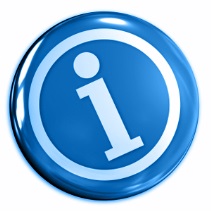 Need more information/assistance? Contact Student Services.Monday to Friday 8:30-4:30819-778-2270 ext. 1320sservices@cegep-heritage.qc.caIf the information in this guide is unclear or you would like to make a suggestion on how to improve it, please provide your constructive feedback to Rachael Fieldsend via MIO or rfieldsend@cegep-heritage.qc.ca (Updated August 12,, 2020)Important Deadlines for Diploma StudentsCourse confirmationNew students - confirm your courses by the deadline indicated in your admission letter.Current students – confirm your courses by the deadline on Omnivox.If your semester record was removed contact Registrar@cegep-heritage.qc.ca Fee PaymentAll fees must be paid before you can access your schedule (additional fees may have been added for some courses). Make payments through the Omnivox Payment Center or ask in Student Services about other payment methods.Schedule RetrievalAug. 19You must access your schedule by the deadline on Omnivox to confirm your enrolment and keep your courses.Course ChangesAug. 28To try to move a course to a different time on your schedule, go to the Omnivox Schedule Modification module during the course change period indicated on Omnivox. Keep trying until the deadline. A $25 fee applies after the first 3 days of the period for each new schedule accepted by you.Course AdditionsAug. 28To add or drop a course to/from your schedule contact your Academic Advisor during the course change period complete the Course Change Form under the Online Forms on Omnivox. A $25 fee applies if courses are added after the first 3 days of the period.Fall 2020 StartAug. 24Students are expected to attend all classes. Contact your academic advisor if you will miss classes and graded work.Course Withdrawal Sept. 18Contact your academic advisor before September 18, or the date indicated on your course outline.All courses/grades on your record after this date will remain permanently on your transcript and will affect your average/R score.College Withdrawal Sept. 18Complete a withdrawal form on Omnivox in the Online Forms section under the Registrar, before the deadline. Discuss your options with your academic advisor before making this decision.Attendance Validation Sept. 21If you confirm that you are not attending a course it does not mean you have dropped it – the course and grade will remain on your record and transcript. Contact your academic advisor.Program ChangeMarch 1Submit a request via through the Program Change module on Omnivox or contact your academic advisor. Deadline for fall – March 1st  - $25 fee applies after March 1stGetting StartedTransition Challenges Success Strategies College Life Academic Advising Course Registration/WithdrawalAcademic Progression and Evaluation Celebrating SuccessAcademic Assistance CounsellingAdditional Services Virtual Heritage Omnivox ModuleServiceLÉA Course grades, messages from teachers, course documents, absences, assignments, and much more…Attendance ValidationConfirm your attendance each semesterCancelled ClassesList of cancelled classesCarpoolingSign up to offer or find rides with students in your areaCourse ScheduleConfirm your registration and consult your schedule each semesterCourse Schedule ModificationReview your available schedule optionsCourse SelectionConfirm your course selection each semesterDocument RequestRequest transcripts and Proof of Registration lettersDocuments & MessagesInformation from the CollegeExam ScheduleYour personalized DEC exam schedule each semesterLockersSelect your locker onlineMake an Appointment Contact your Academic Advisor, a counselor, Financial Assistance…MIO - Messaging in OmnivoxRead/send messages from/to administrators, teachers, students Parking PermitsRequest and pay for a parking permit for the semesterPayment CenterConsult and pay feesPayment Center - HistoryProof of paymentPersonal FileReview and update your personal contact informationProgram ChangeSubmit a request to change programsProgression ChartConsult your personal progression chart: courses passed and to be completed in the programResults – Collegial studies grades transcriptFinal grades for your cégep studies.Surveys and VotesRespond to important surveys from the College and your Student AssociationTeachers DirectoryLook up teacher contact informationTuition tax receiptsPrint your tax receipt each yearUseful NumbersAcademic Advisors:Patricia Arnold1328Rachael Fieldsend1330Jean Scott1322Academic Services1080Adapted Services Counsellor – Josée Beaudry1132Building Services – parking/printing1060Career Counsellor – Josée Beaudry1132Computer Services Help Desk2000Financial Assistance – Christine Smyth1321Psychologist-Sexologist – Johanne Ouimette1326Information Office - Teacher directory and general assistance1Library Circulation/Reference Desk1470Recreation Technician – Jeremy Howard1820Registrar – Kelly McMahon1323Special Education Technician – Carolyne Drouin2888Student Life Manager – Erika Pouliot1107Student for a Day Program – Sandra Ricci2803Student Services – reception desk1320Policies and Regulations 